Installation Instructions   					                                             	             IMPORTANT: Read and understand the 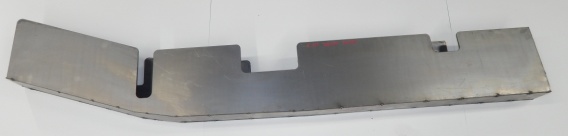 “General Instructions for Installing SafeTCap Frame Repair Kits” before you begin.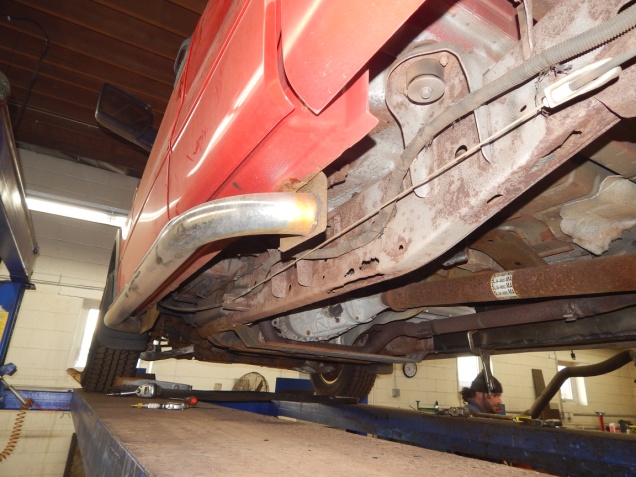 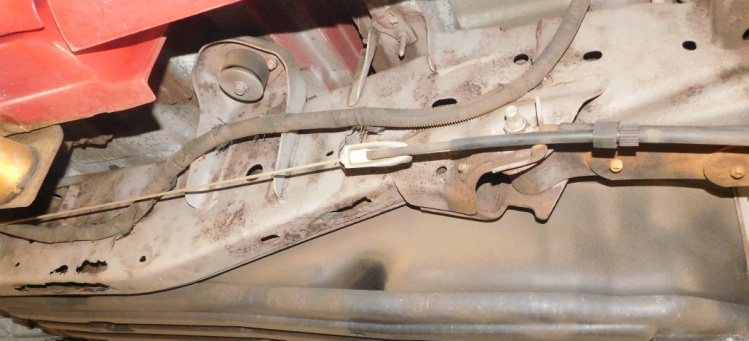 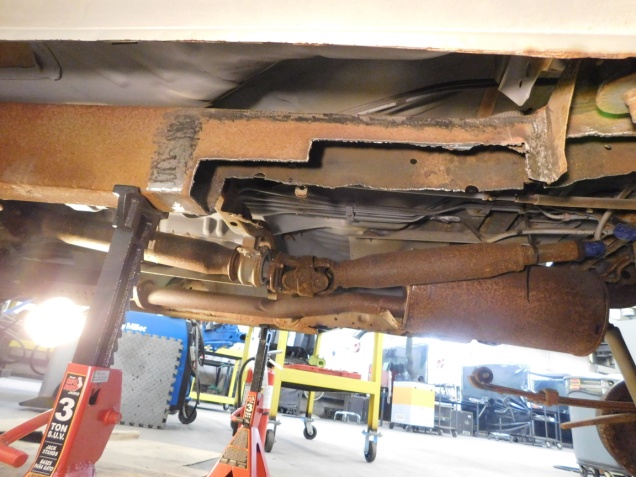 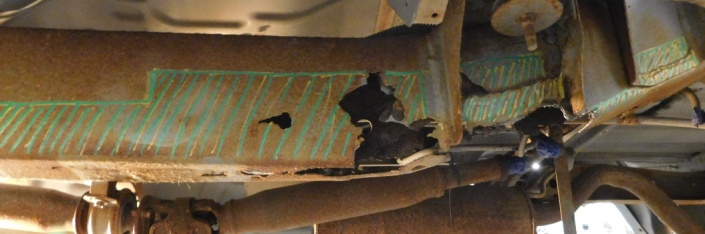 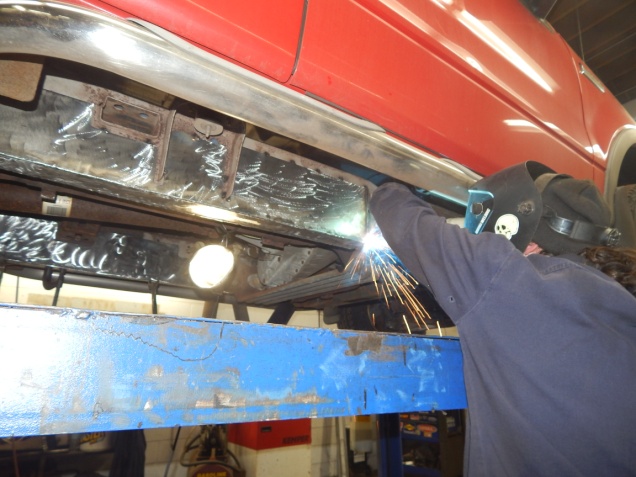 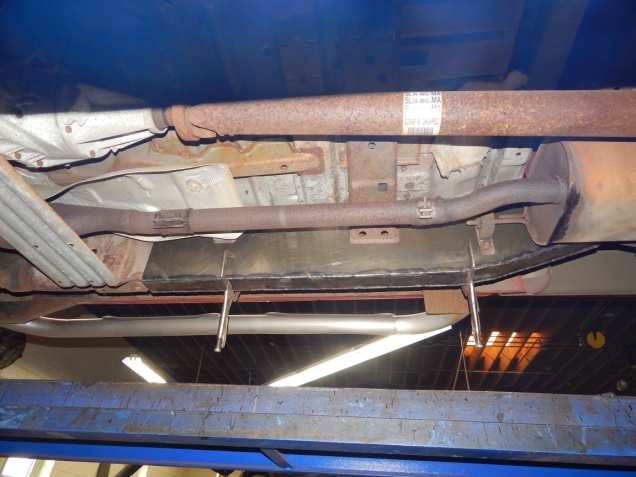 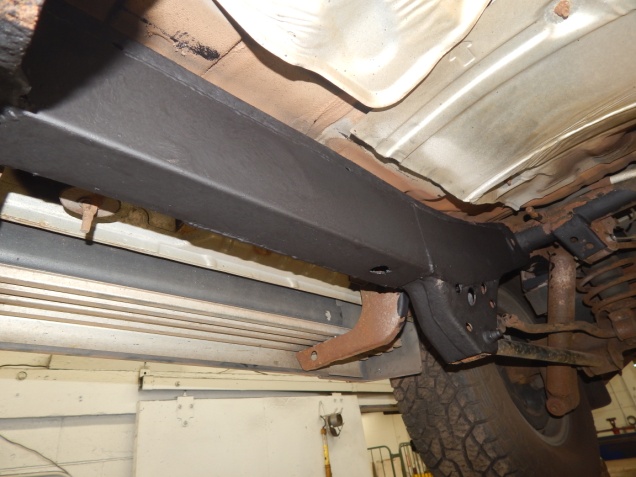 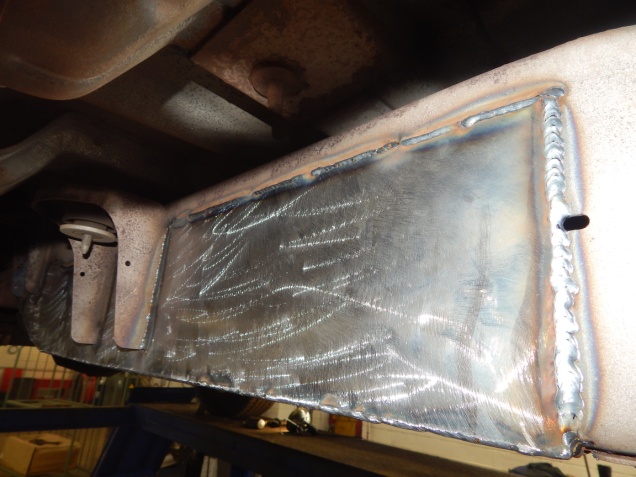 